SCHEDA PER L’INDIVIDUAZIONE DEI DOCENTI SOPRANNUMERARI A.S. 2022/2023 (II° GRADO)Al Dirigente Scolastico dell'I. I.S. CAVAZZIIl/La sottoscritto/a _	nato/a a	prov.	il	insegnante di 	immesso in ruolo ai sensi LEGGE – GAE/CONCORSO	con effettiva assunzione in servizio dal	,     ai   fini della compilazione della graduatoria d’istituto prevista dal CCNI vigente, consapevole delle responsabilità civili e penali cui va incontro in caso didichiarazione non corrispondente al vero,ai sensi del DPR 28.12.2000 n. 445, così come modificato ed integrato dall’art. 15 della legge 16.1.2003, dichiara:Si allegano le autocertificazioni (e documentazioni, nel caso di esclusione dalla graduatoria ai sensi dell’art. 13 CCNI vigente), relative a quanto dichiarato.DATA		FIRMA 	A1) ANZIANITÀ DI SERVIZIOTO T. ANNIPUN TIRIS. D.S.SERVIZI DI RUOLO – SCUOLA DI II GRADOpunti 6 x ogni anno effettivamente prestatoAnni COMPLESSIVI n.	di servizio prestati nella scuola di II GRADO(escluso a.s. 2022/2023) compresi eventuali anni di servizio prestati con la sola nomina giuridica coperti però da servizio di supplenza di almeno 180 gg. nella scuola di II GRADO.DI CUIAnni n.   di servizio prestati nella scuola di II GRADO in scuole o istituti situati inPICCOLE ISOLE e/o PAESI IN VIA DI SVILUPPO (escluso a.s. 2022/2023)SERVIZI DI RUOLO – SCUOLA DI II GRADOpunti 6 x ogni anno effettivamente prestatoAnni COMPLESSIVI n.	di servizio prestati nella scuola di II GRADO(escluso a.s. 2022/2023) compresi eventuali anni di servizio prestati con la sola nomina giuridica coperti però da servizio di supplenza di almeno 180 gg. nella scuola di II GRADO.DI CUIAnni n.   di servizio prestati nella scuola di II GRADO in scuole o istituti situati inPICCOLE ISOLE e/o PAESI IN VIA DI SVILUPPO (escluso a.s. 2022/2023)ATTENZIONE: SOLO PER I TITOLARI SU POSTO DI SOSTEGNOpunti 6 x ogni anno effettivamente prestatoAnni di servizio prestato su posto di sostegno nella scuola di II GRADO con decorrenza economica (escluso a.s. 2022/2023) compresi eventuali anni di servizio prestati su posto di sostegno con la sola nomina giuridica coperti però da servizio di supplenza di almeno 180 gg. nella scuola di II GRADOSERVIZI DI RUOLO DERIVANTI DA RETROATTIVITÀ GIURIDICA DELLA NOMINA SERVIZI DI RUOLO PRESTATI NELLA SCUOLA DI II GRADOpunti 3 x ogni anno effettivamente prestatoAnni di servizio derivanti dalla sola nomina giuridica non coperti da alcuna supplenza (o inferiore ai 180 gg.) o coperti da una supplenza di almeno 180 gg. ma svolta in altro ruolo/grado rispetto a quello di II GRADO   Anni	di servizio di RUOLO nella scuola di I GRADO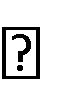 ATTENZIONE: SOLO PER I TITOLARI SU POSTO DI SOSTEGNOpunti 3 x ogni anno effettivamente prestato  Anni	di servizio derivanti dalla sola nomina giuridica (su posto di sostegno) non coperti da alcuna supplenza (o inferiore ai 180 gg.) o coperti da una supplenza prestata su posto di sostegno di almeno 180 gg. ma svolta in altro ruolo/grado rispetto a quello di II GRADO  Anni	di servizio di RUOLO su posto di sostegno prestato nella scuola secondaria di I GRADOSERVIZI PRE RUOLOSommare tutti gli anni e attribuire 3 pp. per i primi QUATTRO anni e 2 pp. per ogni anno successivoAnni COMPLESSIVI n.	di servizio PRE RUOLO riconosciuti o riconoscibili ai fini della carrieraDI CUIAnni   di servizio PRE RUOLO in scuole o istituti situati in PICCOLE ISOLE e/o PAESI IN VIA DI SVILUPPOSI AGGIUNGONO EVENTUALI ANNI DI RUOLO NELL’INFANZIA e/o PRIMARIAAnni COMPLESSIVI n.	di servizio di RUOLO nella scuola dell’INFANZIA e/o PRIMARIA (tali anni, anche se di RUOLO, si sommano al pre ruolo ai fini del calcolo del punteggio). Eventuali anni prestati in scuole o istituti situati inPICCOLE ISOLE o PAESI IN VIA DI SVILUPPO si contano due volte.ATTENZIONE: SOLO PER I TITOLARI SU POSTO DI SOSTEGNOSommare tutti gli anni e attribuire 3 pp. per i primi QUATTRO anni e 2 pp. per ogni anno successivoAnni	di servizio PRE RUOLO prestati su posto di sostegno riconosciuti o riconoscibili ai fini della carriera in POSSESSO DEL TITOLO DI SOSTEGNOAnni	di servizio di RUOLO nella scuola dell’INFANZIA E/O PRIMARIA SU POSTO DI SOSTEGNOCONTINUITÀ NELLA SCUOLA(i punti si assegnano per “ogni anno di servizio” prestato [escluso l’a.s. 2022/23] prescindendo dal triennio. Non sono conteggiati gli anni su sede provvisoria, anche se coincidente con quella definitiva, e/o prima della decorrenza economica del ruolo)Di avere complessivamente	anni di servizio di ruolo prestato nella scuola di attuale titolarità senza soluzione di continuitàEntro il quinquennio (punti 2 x ogni anno) anni  	 Oltre il quinquennio	(punti 3 x ogni anno) anni  	CONTINUITÀ NEL COMUNEpunti 1 x ogni anno prestato nel comune di attuale titolarità (Attenzione: il punteggio non è cumulabile nello stesso anno con la continuità nell’attuale scuola)Di avere anni di servizio di ruolo prestato nel comune di attuale titolarità senza soluzione di continuitàBONUS UNA TANTUM                                    solo per   gli   anni   2000/01   –2007/08 pp. 10di aver diritto al punteggio aggiuntivo una tantum per non aver presentato, per un triennio, escluso l’anno di arrivo, a decorrere dalle operazioni di mobilità per l’a.s. 2000/2001 e fino all’as. 2007/08, domanda di trasferimento o passaggio PROVINCIALE, o, pur avendola presentato domanda, l’ha revocata nei termini previsti.BONUS UNA TANTUM                                    solo per   gli   anni   2000/01   –2007/08 pp. 10di aver diritto al punteggio aggiuntivo una tantum per non aver presentato, per un triennio, escluso l’anno di arrivo, a decorrere dalle operazioni di mobilità per l’a.s. 2000/2001 e fino all’as. 2007/08, domanda di trasferimento o passaggio PROVINCIALE, o, pur avendola presentato domanda, l’ha revocata nei termini previsti.TOT. SERVIZITOT. SERVIZITOT. SERVIZIA2) ESIGENZE DI FAMIGLIANON ALLONTANAMENTO DAI FAMILIARI(il punteggio è attribuito SOLO nel caso in cui il familiare abbia la residenza nello stesso comune di titolarità del docente)punti 6A) per NON ALLONTANAMENTO dal coniuge (o parte dell’unione civile) OVVERO SOLO NEL CASO DI DOCENTI SENZA CONIUGE O SEPARATI GIUDIZIALMENTE O CONSENSUALMENTE CON ATTO OMOLATO DAL TRIBUNALE, perricongiungimento ai genitori o ai figli (a scelta)FIGLI FINO A 6 ANNI DI ETÀ (si prescinde dalla residenza) punti 4B) per OGNI figlio (anche adottivo o in affidamento preadottivo o in affidamento) di età inferiore a sei anni da compiere entro il 31/12/2023FIGLI DAI 7 AI 18 ANNI (si prescinde dalla residenza) punti 3C) per OGNI figlio (anche adottivo o in affidamento preadottivo o in affidamento) di età dai 7 ai 18 anni i da compiere entro il 31/12/2023 OVVERO per ogni figlio di età superiore ai 18 che risulti totalmente o permanentemente inabile a proficuo lavoro.CURA E ASSISTENZApunti 6D) cura e assistenza del figlio con minorazione: fisica, psichica, sensoriale ovvero per prestare la cura e l’assistenza del figlio tossico dipendente o del coniuge o del genitore, totalmente e permanentemente inabile al lavoro che può essere assistito soltanto nel comune di 	(che coincide col comune di titolarità del docente)CURA E ASSISTENZApunti 6D) cura e assistenza del figlio con minorazione: fisica, psichica, sensoriale ovvero per prestare la cura e l’assistenza del figlio tossico dipendente o del coniuge o del genitore, totalmente e permanentemente inabile al lavoro che può essere assistito soltanto nel comune di 	(che coincide col comune di titolarità del docente)TOT. ESIG. FAMIGLIAA3) TITOLI GENERALICONCORSO PER ESAMI E TITOLI(NON SI VALUTANTO SSIS, TFA, PAS E CONCORSI RISERVATI)punti 12A) di aver superato un pubblico concorso ordinario per esami e titoli, per l’accesso al ruolo di appartenenza, al momento della presentazione della domanda, o a ruoli di livello pari o superiore a quello di appartenenza (può essere valutato un solo concorso)DIPLOMI DI SPECIALIZZAZIONE CONSEGUITI IN CORSI POST-LAUREA (NON SI VALUTANTO SSIS, TFA, PAS E SPECIALIZZAZIONI PER INSEGNARE SOSTEGNO)punti 5 per ogni diplomaB)   di aver conseguito n	diplomi di specializzazioneUniversità di	Discipline 	DIPLOMA UNIVERSITARIO I LIVELLO/TRIENNALEpunti 3C)   Di avere n	diploma/i universitario/i (LAUREA DI I LIVELLO O BREVE/TRIENNALE O DIPLOMA ISEF O DIPLOMA DI ACCADEMIA O CONSERVATORIO DI MUSICA) conseguito oltre il titolo di studio attualmente necessario per l’accesso al ruolo di appartenenzaDIPLOMI DI PERFEZIONAMENTO/MASTER DI I E II LIVELLODIPLOMI DI PERFEZIONAMENTO/MASTER DI I E II LIVELLOpunti 1 per ogni diploma e/o masterDi avere n	diploma/i universitario/i CORSI DI PERFEZ. e/o MASTER I E II LIVELLO NON INFERIORI AD UN ANNO (se conseguiti dal 2005/06 devono essere di 1500 ore e 60 CFU)Universitàdi	Discipline 	Universitàdi	Discipline 	Universitàdi	Discipline 	Universitàdi	Discipline 	Universitàdi	Discipline 	punti 1 per ogni diploma e/o masterDi avere n	diploma/i universitario/i CORSI DI PERFEZ. e/o MASTER I E II LIVELLO NON INFERIORI AD UN ANNO (se conseguiti dal 2005/06 devono essere di 1500 ore e 60 CFU)Universitàdi	Discipline 	Universitàdi	Discipline 	Universitàdi	Discipline 	Universitàdi	Discipline 	Universitàdi	Discipline 	DIPLOMA DI LAUREA QUADRIENNALEpunti 5 per ogni diploma di laureaE)   Di avere n	diploma  di laurea con corso almeno QUADRIENNALE (LAUREA IN SCIENZE MOTORIE, MAGISTRALE/SPECIALISTICA, ACCADEMIA DI BELLE ARTI, DIPLOMA DI CONSERVATORIO DI MUSICA) conseguito oltre il titolo di studio attualmente necessario per l’accesso al ruolo di appartenenzaDIPLOMA DI LAUREA QUADRIENNALEpunti 5 per ogni diploma di laureaE)   Di avere n	diploma  di laurea con corso almeno QUADRIENNALE (LAUREA IN SCIENZE MOTORIE, MAGISTRALE/SPECIALISTICA, ACCADEMIA DI BELLE ARTI, DIPLOMA DI CONSERVATORIO DI MUSICA) conseguito oltre il titolo di studio attualmente necessario per l’accesso al ruolo di appartenenzaDOTTORATO DI RICERCApunti 5F) Di aver conseguito il titolo di “dottorato di ricerca” (può essere valutato un solo dottorato)DOTTORATO DI RICERCApunti 5F) Di aver conseguito il titolo di “dottorato di ricerca” (può essere valutato un solo dottorato)ESAMI DI STATO II GRADO – ANNI 98/99-00/01punti 1 per ogni annoH) Di aver partecipato ai nuovi Esami di Stato conclusivi dei corsi di studio di istruzione secondaria superiore, in qualità di presidente di commissione o di commissario interno o di commissario esterno o come docente di sostegno all’alunno portatore di handicap che svolge l’esame per gli anni 98/99 fino al 00/01ESAMI DI STATO II GRADO – ANNI 98/99-00/01punti 1 per ogni annoH) Di aver partecipato ai nuovi Esami di Stato conclusivi dei corsi di studio di istruzione secondaria superiore, in qualità di presidente di commissione o di commissario interno o di commissario esterno o come docente di sostegno all’alunno portatore di handicap che svolge l’esame per gli anni 98/99 fino al 00/01CLIL - LIVELLO C1 DEL QCERpunti 1I)	Di essere in possesso di certificazione di Livello C1 del QCER, di aver frequentato il corso metodologico sostenuto la prova finaleCLIL - LIVELLO C1 DEL QCERpunti 1I)	Di essere in possesso di certificazione di Livello C1 del QCER, di aver frequentato il corso metodologico sostenuto la prova finaleCLIL - NON IN POSSESSO DEL C1punti 0,5L)	Di aver frequentato il corso metodologico sostenuto la prova finaleCLIL - NON IN POSSESSO DEL C1punti 0,5L)	Di aver frequentato il corso metodologico sostenuto la prova finaleN.B. i titoli relativi a B) C), D), E), F), G), I), L), anche cumulabili tra di loro, sono valutati fino ad un massimo di 10 PUNTIN.B. i titoli relativi a B) C), D), E), F), G), I), L), anche cumulabili tra di loro, sono valutati fino ad un massimo di 10 PUNTITOT. TITOLITOT. TITOLISERVIZIO + ESIGENZE FAM. + TITOLITOTALECOMPLESSIVO